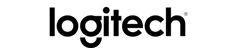 Kontakt pro média:Leona DaňkováTAKTIQ COMMUNICATIONS s.r.o.+420 605 228 810leona.dankova@taktiq.comLogitech K780 Multi-Device: jedna klávesnice pro jakékoli zařízení Nejnovější klávesnice Logitech mění všechna pravidla, jak psát v moderním pracovním prostředíPraha, Česká republika — 29. června 2016 — Společnost Logitech (SIX: LOGN) (NASDAQ: LOGI) dnes oznámila uvedení bezdrátové klávesnice pro různá zařízení s plným názvem Logitech® K780 Multi-Device Wireless Keyboard jako první plně vybavené počítačové klávesnice s numerickou částí deseti tlačítek, která současně funguje pro ovládání smartphonů a tabletů. Stiskem tlačítka Easy-Switch™ můžete snadno přepínat mezi třemi současně připojenými zařízeními a psát na nich.Tweet now: Přepište pravidla. @Logitech představuje bezdrátovou klávesnici pro více zařízení K780 Multi-Device Wireless Keyboard pro moderní pracovní prostředí. „Chceme-li psát, můžeme dokument vytvořit rychle a pohodlně na počítači, ale když máme odpovědět na textovou zprávu na telefonu, najednou jsme omezeni tím, co zvládnou naše dva palce,“ řekl Art O Gnimh, globální ředitel divize klávesnic společnosti Logitech. „Nyní díky klávesnici K780 Multi-Device můžete psát pohodlně a stejně rychle jako na počítači na všech zařízeních, která máte na stole, a hladce mezi nimi přepínat stiskem jediného tlačítka.“Pro klávesnici K780 Multi-Device je charakteristické tiché psaní s citlivou odezvou. Klávesy jsou v plné velikosti a pečlivě tvarované, aby psaní bylo pohodlné a přesné, zatímco numerická část s deseti tlačítky umožňuje snadno zadávat čísla. Klávesnice má pogumovanou lištu s měkkým povrchem, do níž lze bezpečně vložit nejrůznější mobilní zařízení v dokonalém úhlu pro čtení – od smartphonů až po iPad Pro™ s úhlopříčkou 12 palců. Klávesnice je štíhlá a má bytelnou konstrukci, byla navržena tak, aby v moderní domácnosti nebo kanceláři vypadala skvěle.Klávesnice K780 Multi-Device se přizpůsobí zařízením, která používáte – takže ať máte počítač s Windows® nebo iPhone®, rozložení kláves je přirozené a dokonce můžete používat své oblíbené klávesové zkratky. Je vybavena jak USB technologií Logitech Unifying™, tak Bluetooth® Smart, takže si můžete vybrat, jaký způsob bude pro připojení vašeho počítače, telefonu nebo tabletu nejvhodnější.Při nečinnosti přechází klávesnice K780 Multi-Device do režimu spánku a navíc má vypínač – díky tomu se může pochlubit výdrží baterie až 24 měsíců – což je spousta času, abyste si mohli zvyknout na nový způsob, jak psát na různých zařízeních prostřednictvím jedné klávesnice.Cena a dostupnostOčekává se, že bezdrátová klávesnice pro více různá zařízení Logitech K780 Multi-Device bude k dostání během července ve vybraných ochodech a na stránkách společnosti Logitech za doporučenou maloobchodní cenu 2 769 Kč. Podrobnější informace můžete získat na webových stránkách Logitech.com nebo se námi spojte na Facebooku.O společnosti LogitechLogitech navrhuje a vytváří produkty, jež zaujímají místo v každodenní interakci lidí s digitálními technologiemi. Před více než 30 lety začala společnost Logitech vytvářet propojení mezi lidmi pomocí počítačů a nyní její produkty lidi spojují prostřednictvím hudby, počítačových her, videa a počítačů. Společnost Logitech International byla založena v roce 1981 a je registrována ve Švýcarsku; její akcie se obchodují na švýcarské burze SIX Swiss Exchange (LOGN) a na americké burze Nasdaq Global Select Market (LOGI). Více informací o společnosti Logitech můžete získat na webových stránkách www.logitech.com, firemním blogu, Facebooku nebo na Twitteru s hashtagem @Logitech.# # #© 2016 Logitech, Logicool, Logi a jiné značky Logitech jsou majetkem společnosti Logitech a mohou být registrovány. Veškeré ostatní ochranné známky jsou majetkem příslušných vlastníků. Více informací o společnosti Logitech a jejích produktech můžete získat na webových stránkách společnosti na adrese www.logitech.com.(LOGIIR)